КРАСНОЯРСКИЙ КРАЙГОРОДСКОЙ ОКРУГ ГОРОД БОРОДИНО КРАСНОЯРСКОГО КРАЯ АДМИНИСТРАЦИЯ ГОРОДА БОРОДИНОРАСПОРЯЖЕНИЕ г. Бородино01.08.2023                                                                                                                             №165-РО подготовке и проведении универсальной ярмарки «День города и День шахтера»В соответствии со статьей 16 Федерального закона от 06.10.2003 № 131-ФЗ «Об общих принципах организации местного самоуправления в Российской Федерации», статьей 11 Федерального закона от 28.12.2009 № 381-ФЗ «Об основах государственного регулирования торговой деятельности в Российской Федерации», постановлением Правительства Красноярского края от 11.07.2011 № 403-п «Об установлении порядка организации на территории Красноярского края ярмарок и продажи товаров (выполнения работ, оказания услуг) на них и требований к организации продажи товаров (в том числе товаров, подлежащих продаже на ярмарках соответствующих типов и включению в соответствующий перечень) и выполнения работ, оказания услуг на ярмарках на территории Красноярского края», распоряжением Администрации города  Бородино от 13.12.2022 № 239 «Об утверждении сводного плана организации ярмарок на территории города Бородино на 2023 год» на основании Устава города Бородино:Подготовить и провести универсальную ярмарку «День города и День шахтера» в районе ГДК «Угольщик» 26 августа 2023 года, с 15.00 до 23.00 часов.Утвердить порядок организации универсальной ярмарки «День города и День шахтера» и предоставления мест для продажи товаров (оказания услуг) на ней (Приложение № 1).Утвердить план мероприятий по организации универсальной ярмарки «День города и День шахтера» и продажи товаров (оказания услуг) на ней (Приложение № 2).Утвердить схему размещения торговых мест для продажи товаров (оказания услуг) в местах проведения универсальной ярмарки «День города и День шахтера» в районе ГДК «Угольщик» (Приложение № 3).Настоящее распоряжение подлежит официальному опубликованию в газете «Бородинский вестник» и размещению на официальном интернет-сайте муниципального образования город Бородино. Контроль за выполнением распоряжения оставляю за собой. Распоряжение вступает в силу со дня подписания.Глава города Бородино						А.Ф. ВеретенниковГорлачева 4-53-59Приложение № 1к распоряжению Администрациигорода Бородиноот 01.08.2023 № 165-РПОРЯДОК организации универсальной ярмарки «День города и День шахтера» и предоставления мест для продажи товаров (оказания услуг) на нейОбщие положения1.1. Настоящий порядок организации универсальной ярмарки «День города и День шахтера» (далее - порядок) разработан в соответствии с Федеральным законом от 28.12.2009 № 381-ФЗ «Об основах государственного регулирования торговой деятельности в Российской Федерации», постановлением Правительства Красноярского края от 11.07.2011 № 403-п «Об установлении порядка организации на территории Красноярского края ярмарок и продажи товаров (выполнения работ, оказания услуг) на них и требований к организации продажи товаров (в том числе товаров, подлежащих продаже на ярмарках соответствующих типов и включению в соответствующий перечень) и выполнения работ, оказания услуг на ярмарках на территории Красноярского края».1.2. Настоящий Порядок регулирует вопросы организации универсальной ярмарки «День города и День шахтера» (далее – ярмарка) и предоставления мест для продажи товаров (оказания услуг) на ней.1.3. Цель организации ярмарки - организация праздничного торгового обслуживания населения города при проведении городского мероприятия.1.4. Продажа товаров (оказание услуг) на ярмарке осуществляется с торговых мест с применением средств разносной торговли, прилавков, аттракционов.  1.5. Требования к организации продажи товаров (в том числе товаров, подлежащих продаже на ярмарках соответствующих типов и включению в соответствующий перечень) и оказания услуг на ярмарках устанавливаются нормативными правовыми актами Красноярского края с учетом требований, установленных законодательством Российской Федерации о защите прав потребителей, законодательством Российской Федерации в области обеспечения санитарно-эпидемиологического благополучия населения, законодательством Российской Федерации о пожарной безопасности, законодательством в области охраны окружающей среды, и других установленных федеральными законами требований.2. Организация ярмарки	2.1. Организатором ярмарки является Администрация города Бородино (далее – организатор ярмарки).2.2. Торговые места на ярмарке предоставляются юридическим лицам, индивидуальным предпринимателям, а также гражданам (в том числе гражданам - главам крестьянских (фермерских) хозяйств, членам таких хозяйств, гражданам, ведущим личные подсобные хозяйства или занимающимся садоводством, огородничеством, животноводством), в том числе самозанятым гражданам (далее - участники ярмарки).2.3. Количество торговых мест на ярмарке определяется в соответствии со схемой размещения торговых мест для продажи товаров (оказания услуг) в местах проведения универсальной ярмарки «День города и День шахтера» (далее – схема). На схеме предусмотрены места исходя из расчета до 3 м на одно место.3. Порядок предоставления мест на ярмарке3.1. Организатор ярмарки подает объявление о приеме заявлений об участие в ярмарке (далее – заявление) на официальный сайт города Бородино http://www.sibborodino.ru/ и в газету «Бородинский вестник» не менее чем за 2 дня до начала приема заявлений.3.2. Для участия в ярмарке лица, указанные в пункте 2.2 настоящего порядка, в срок с 7 августа 2023 года по 18 августа 2023 года представляют организатору ярмарки заявление по форме, согласно приложению 1 к настоящему порядку, в письменной форме (при личном обращении) или в сканированном виде (в форматах PDF или JPEG) на адрес электронной почты otdelecon-bor@mail.ru.К указанному заявлению прилагается:для юридических лиц и индивидуальных предпринимателей:- копию ОГРН;- копию ИНН;- приказ «О назначении ответственного лица» (за эксплуатацию аттракционов);- копию сертификата соответствия.2. для самозанятых граждан:- справка о постановке на учет (снятии с учета) физического лица в качестве налогоплательщика налога на профессиональный доход.3.3. Приём заявлений при личном обращении к организатору ярмарки ведется в Отделе планирования и экономического развития Администрации города Бородино по адресу: г. Бородино, ул. Горького, д. 5, кабинет № 5 с 8.00 до 17.00, обед с 12.00 до 13.00, ежедневно.3.4. Очередность рассмотрения заявлений определяется в зависимости от времени их поступления.3.5. Заявления, поступившие до даты начала приема, а также в не установленных формах, указанных в п. 3.2. настоящего порядка, рассмотрению не подлежат. 3.6. Выдачу распоряжения о разрешении торговли (оказания услуг) (далее – распоряжение) осуществляет Отдел планирования и экономического развития в кабинете № 5 администрации города.3.7. Организатор ярмарки запрашивает в государственных органах и подведомственных им организациях выписку из Единого государственного реестра юридических лиц или выписку из Единого государственного реестра индивидуальных предпринимателей в отношении лиц, подавших заявления. Подготовку запроса осуществляет Отдел планирования и экономического развития.Заявитель вправе самостоятельно представить копию выписки из Единого государственного реестра юридических лиц или копию выписки из Единого государственного реестра индивидуальных предпринимателей, выданной 
ФНС России не ранее тридцати рабочих дней до дня подачи заявления, заверенную в установленном порядке.3.8. Организатор ярмарки рассматривает поступившие заявления в течение двух рабочих дней после окончания приёма заявлений и принимает решение о выдаче распоряжения или уведомляет об отказе в выдаче распоряжения.3.9. Заявителю должно быть отказано в выдаче распоряжения в случаях:- оформления заявления с нарушением требований настоящего порядка или содержания в заявлении недостоверных сведений;- отсутствия свободных мест на схеме на момент рассмотрения заявления (в соответствии с очередностью обращения участников ярмарки);- подачи заявления после окончания срока приема заявлений.3.10. Участники ярмарки, получившие распоряжение, размещаются на местах для продажи товаров (оказание услуг) согласно схеме в соответствии с порядковым номером, указанным в распоряжении.3.11. Распределение торговых мест осуществляется организатором ярмарки согласно схеме по наличию свободных мест.3.12. Количество указанных в распоряжениях мест не может превышать количество торговых мест на схеме.3.13. Места для продажи товаров (оказание услуг) участникам ярмарки предоставляются на безвозмездной основе в связи с отсутствием необходимости компенсации затрат на организацию ярмарки и продажи товаров  (оказание услуг) на ней.4. Организация продажи товаров (оказание услуг) на ярмарке4.1. Организация продажи товаров (оказания услуг) на ярмарке осуществляется в соответствии с требованиями к организации продажи товаров (оказания услуг) (в том числе товаров, подлежащих продаже на ярмарках соответствующих типов и включению в соответствующий перечень) и выполнения работ, оказания услуг на ярмарках на территории Красноярского края, утвержденными Постановлением Правительства Красноярского края от 11 июля 2011 г. № 403-п.4.2. На ярмарке не допускается реализация:- пищевой продукции без товаросопроводительных документов;- пищевой продукции с истекшими сроками годности;- пищевой продукции без маркировки, предусмотренной требованиями технических регламентов;- напитков и спиртосодержащей продукции;- табачных изделий;- пиротехнических изделий, взрывных средств.4.3. Участники ярмарки обеспечивают:4.3.1. Выполнение Санитарно-эпидемиологических требований.4.3.2. Соблюдение правил товарного соседства.4.3.3. Наличие у лиц, непосредственно осуществляющих продажу товаров (оказание услуг) на ярмарке, личных нагрудных карточек с указанием сведений об участнике ярмарки, а, в случае реализации пищевых продуктов, наличие личной медицинской книжки установленного образца с отметкой о прохождении медосмотра и заключением врача о допуске к работе.4.3.4. Отсутствие у лиц, непосредственно осуществляющих продажу товаров (оказание услуг) на ярмарке, признаков ОРВИ.4.3.5. Своевременно предоставление потребителю необходимой и достоверной информации о товарах (работ, услуг), обеспечивающей возможность их правильного выбора (наименование товара, цена в рублях, дата и место изготовления, сведения о производителе).4.3.6. Наличие контрольно-кассовой техники в случаях, предусмотренных законодательством.4.3.7. Наличие ценников, прейскурантов на работы, услуги.4.3.8. Наличие на торговом месте вывески с указанием фирменного наименования участника ярмарки и режима работы.4.3.9. Наличие сертификатов или деклараций о соответствии либо их копий, заверенных в установленном порядке, товарно-сопроводительных документов, ветеринарных сопроводительных документов на реализуемые товары.4.4. Участникам ярмарки рекомендуется красочное тематическое оформление торговых точек.4.5. Участники ярмарки (продавцы) обязаны хранить в течение всего периода осуществления деятельности по продаже товаров (оказание  услуг) на ярмарке документы, подтверждающие предоставление места.4.6. Участники ярмарки обеспечивают чистоту и порядок на местах для продажи товаров (оказание услуг).
ФОРМАЗАЯВЛЕНИЕоб участии в универсальной ярмарке «День города и День шахтера»ПЛАН МЕРОПРИЯТИЙпо организации универсальной ярмарки «День города и День шахтера» и продажи товаров (оказания услуг) на ней                                                                          Приложение № 3к распоряжению Администрациигорода Бородиноот 01.08.2023 № 165-РСХЕМАразмещения торговых мест для продажи товаров (оказания услуг)  в месте проведения универсальной ярмарки «День города и День шахтера в районеГДК «Угольщик»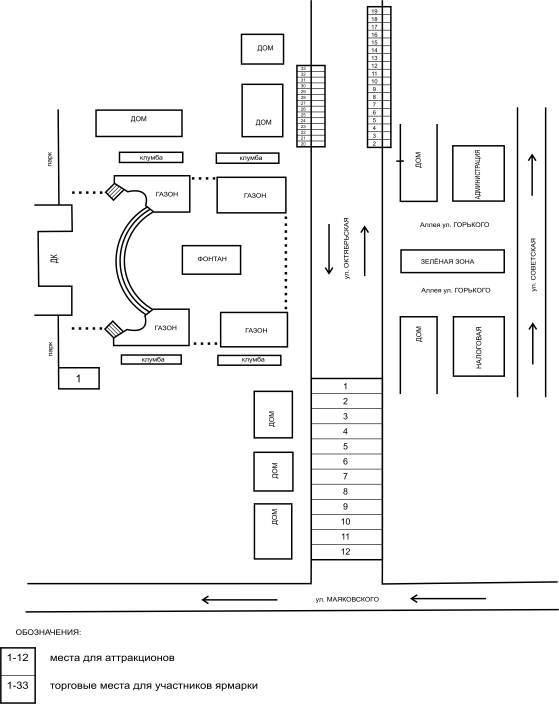 Приложение   №  1                                                                            к Порядку организации                          универсальной ярмарки «День города и День шахтера» и предоставления мест для продажи товаров (оказания услуг) на нейГлаве города БородиноВеретенникову А.Ф.от_______________________________________________________________________________________________________(фамилия, имя, отчество полностью)проживающего (-ей) по адресу:индекс_____________________________город (район)_______________________населенный пункт_______________________________________________________улица______________________________дом____________ кв.____________паспорт: серия______ номер___________выдан______________________________(кем выдан)______________________________________________ «___» __________________                                  (дата  выдачи)дата рождения______________________телефон___________________________электронный адрес: _________________ЗАЯВЛЕНИЕПрошу зарегистрировать_____________________________________________                                         (полное наименование заявителя)в качестве участника универсальной ярмарки «День города и День шахтера» и выдать распоряжение о разрешении торговли (оказания услуг), проводимой в районе ГДК «Угольщик» 26.08.2023 с 15.00 до 23.00.Ассортимент товаров, продукции (услуг) _______________________________________________________________________________________________________________________________________________________________________________________________________________________________________________________________________________________________;Оборудование__________________________________________________________________________________________________________________________________ (прилавки, палатки, холодильники и т.д.)Размер одной палатки (3м): __________________                                                  (количество палаток)В случае отсутствия палатки: один прилавок (3м): _________________                                                                                                 (количество прилавок)Аттракционы:  _______________________________                                        (наименование, размер) ____________________________________________________________________________________________________________________________С порядком организации универсальной ярмарки «День города и День шахтера» и предоставления мест для продажи товаров (оказание услуг) на ней ознакомлен_______________________/ ______________________________Подпись                                           Расшифровка подписи (Ф.И.О.)СОГЛАСИЕ НА ОБРАБОТКУ ПЕРСОНАЛЬНЫХ ДАННЫХ1. Я, _______________________________________________________________________,  Фамилия, имя, отчество субъекта персональных данныхзарегистрированный (ая) по адресу: _______________________________________________________________________,документ, удостоверяющий личность: _______________________________________________________________________________________________________________________________________________,                      вид документа, № документа, когда и кем выдандаю согласие на обработку моих персональных данных организатору универсальной ярмарки «День города и День шахтера».2. Перечень персональных данных, на обработку которых дается согласие:фамилия, имя, отчество;номер телефона;адрес места регистрации;идентификационный номер налогоплательщика (ИНН);вид деятельности субъекта;электронная почта.3. Перечень действий с персональными данными, на совершение которых дается согласие, общее описание используемых организатором универсальной ярмарки «День города и День шахтера» способов обработки:- получение персональных данных у субъекта персональных данных, а также у третьих лиц;- хранение персональных данных (в электронном виде и на бумажном носителе);- уточнение (обновление, изменение) персональных данных;- использование персональных данных организатором универсальной ярмарки «День города и День шахтера»» в связи с регистрацией участника ярмарки, выдачей распоряжения о разрешении торговли (оказания услуг);- передача персональных данных субъекта в порядке, предусмотренном законодательством РФ.4. Настоящие согласие дается на срок, необходимый для организации и проведения универсальной ярмарки «День города и День шахтера» и подготовки отчетности.5. Порядок отзыва настоящего согласия - по личному заявлению субъекта персональных данных.__________________       __________________   /    ________________________     Дата (день/месяц/год)                    Подпись                Расшифровка подписи (И.О.Фамилия)Приложение № 2к распоряжению Администрации города Бородино                                                              от 01.08.2023 № 165-Р№ 
п\пМероприятияСрок   
исполненияОтветственный 
исполнитель12341.Подготовить и разместить информацию о проведении универсальной ярмарки «День города и День шахтера»:- на официальном сайте городского округа города Бородино Красноярского края;- в газете «Бородинский вестник»02.08.2023Горлачева Н.С.2.Организовать прием заявлений для участия в универсальной ярмарке «День города и День шахтера» юридических лиц, индивидуальных предпринимателей, граждан С 07.08.2023 по 18.08.2023Горлачева Н.С.3.Организовать учет участников ярмарки22.08.2023Горлачева Н.С.4.Выдача распоряжений о разрешении торговли (оказания услуг) для участия в универсальной ярмарке «День города и День шахтера» юридических лиц, индивидуальных предпринимателей, граждан25.08.2023Горлачева Н.С.5.Организовать размещение участников ярмарки согласно схеме размещения торговых мест для продажи товаров (оказание услуг) в местах проведения  универсальной ярмарки «День города и День шахтера» и выданным распоряжениям26.08.2023Горлачева Н.С. Догорова Е.А.